Akademska godina: 2023./2024.CILJ KOLEGIJA: Upoznati studente s principima održive i ekološke proizvodnje sjemenskog i sadnog materijala, oplemenjivačkim metodama, pravcima u selekciji ratarskih kultura, te mogućnošću kombiniranja klasičnog oplemenjivanja s biotehnološkim metodama u održivoj sjemenskoj proizvodnji.Izvedbeni plan nastave Početak i završetak te satnica izvođenja nastave utvrđeni su akademskim kalendarom i rasporedom nastave.Nastavne jedinice, oblici nastave i mjesta izvođenja2. Obveze studenata te način polaganja ispita i način ocjenjivanjaPravo na potpis studenti stječu redovitim pohađanjem nastave (min. 80 %), predanim i prezentiranim seminarskim radom i prezentiranim projektnim zadatkom..Ocjenjivanje pojedinih aktivnosti se provodi prema brojčanom sustavu, prema tablici Kriteriji ocjenjivanja. Tablica: Kriteriji ocjenjivanjaAktivnost koja se ocjenjuje i udio u ukupnoj ocjeni (%)3. Ispitni rokovi i konzultacijeIspiti se održavaju tijekom zimskog, ljetnog i jesenskog ispitnog roka najmanje po dva puta, a tijekom semestara jednom mjesečno i objavljuju se na  mrežnim stranicama VeleučilištaKonzultacije za studente održavaju se prema prethodnoj najavi u dogovorenom terminu.4.Nakon položenog ispita student će moći: IU 1 usporediti zakonske propise u održivoj  i/ili ekološkoj proizvodnji  sjemenskog i sadnog materijala  u odnosu na konvencionalnu sjemensku proizvodnju  IU 2 Opravdati razlog zasnivanja  sjemenske  proizvodnje  IU 3 Procijeniti mogućnost sjemenske proizvodnje ratarskih kultura u ekološkoj i održivoj  proizvodnji vezano na tlo i  agroklimatske prilike područja IU 4 Organizirati sjemenski uzgoj odabrane ratarske kulture po principima  održive i/ili ekološke proizvodnjeIU 5 Preporučiti   tehnologiju sjemenske  proizvodnje neke kultureIU 6 Predložiti  odgovarajuće mjere njege sjemenskog usjeva   vodeći računa o njihovoj efikasnosti i utjecaju na okoliš…5. Konstruktivno povezivanje6. Popis ispitne literatureObveznaLampkin, N. ( 1990.): Organic farming. Ipswich, UK,Farming PressLampkin, N., Foster, C., Padel, S.˛& Midmore, P. (1999.): The policy and regulatory environment for organic farming in Europe. Organic farming in Europe: economics and policy Vol. 1, Stuttgart, university of Hohenheim1.Scialabba Nadia El-Hage and Hattam Caroline (2002): Organic agriculture, environment and food securityENOF White book: 1999. Organic farming research in the EU towards 21st century ( Ed. J. Isart & J.J. Lerena, Barcelona.)Znaor, D. (1996.): Ekološka poljoprivreda, Globus ZagrebDopunskaJošt, M., Samobor, Vesna. Oplemenjivanje pšenice za organsku proizvodnju // Agronomski glasnik. 70 (2008) , 6; 543-561 (članak, znanstveni).Matotan, Zdravko; Samobor, Vesna; Erhatić, Renata. Zaštita biološke raznolikosti kultivranih vrsta povrća u Hrvatskoj. / Agronomski glasnik. 70 (2009) , 6; 527-542 (članak, znanstveni).Samobor Vesna, Ž. Vukobratović, Dragica Nađ, Irena Turk and M. Jošt. Komparacija uroda i parametara kakvoće između konvencionalne i ekološke proizvodnje pšenice //Proceedings of the 5th International Congress Flour-Bread 09 / Žaneta Ugarčić- Hardi (ur.).Samobor Vesna, Ž. Vukobratović, Dragica Nađ, Irena Turk and M. Jošt. Komparacija uroda i parametara kakvoće između konvencionalne i ekološke proizvodnje pšenice //Proceedings of the 5th International Congress Flour-Bread 09 / Žaneta Ugarčić- Hardi (ur.).7. Jezik izvođenja nastaveNastava se izvodi na hrvatskom jeziku.                                                                                                                                                          Nositelj kolegija:                                                                                         Dr. sc. Vesna Samobor, prof. struč. stud.U Križevcima, rujan 2023.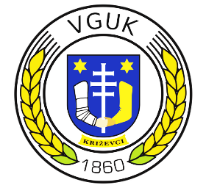 VELEUČILIŠTE U KRIŽEVCIMAObrazac izvedbenog plana nastaveIzdanje: travanj 2017. Oznaka: Prilog 5/SOUK/A 4.3.1. VELEUČILIŠTE U KRIŽEVCIMAObrazac izvedbenog plana nastaveIzdanje: travanj 2017. Oznaka: Prilog 5/SOUK/A 4.3.1. Studij:Stručni diplomski studij PoljoprivredaStručni diplomski studij PoljoprivredaKolegij:Održiva i ekološka proizvodnja sjemenskog i sadnog materijalaOdrživa i ekološka proizvodnja sjemenskog i sadnog materijalaŠifra: 154317 Status: izborni Semestar: IIIECTS bodovi: 6Nositelj: Vesna SamoborSuradnici:  -Oblik nastave:Sati nastave  Sati nastave  Predavanja4040Vježbe55Seminari 1515Nastavna jedinicaNastavna jedinicaNastavna jedinicaOblici nastave (broj sati izvođenja)Oblici nastave (broj sati izvođenja)Oblici nastave (broj sati izvođenja)Mjesto izvođenja nastaveNastavna jedinicaNastavna jedinicaNastavna jedinicaPVSMjesto izvođenja nastave1.Zakonska regulativa u ekološkoj sjemenskoj proizvodnjiZakonska regulativa u ekološkoj sjemenskoj proizvodnjiZakonska regulativa u ekološkoj sjemenskoj proizvodnji4Predavaonica2.Metode oplemenjivanja u ekološkoj proizvodnji u poredbi s konvencionalnim oplemenjivanjemMetode oplemenjivanja u ekološkoj proizvodnji u poredbi s konvencionalnim oplemenjivanjemMetode oplemenjivanja u ekološkoj proizvodnji u poredbi s konvencionalnim oplemenjivanjem52P1edavaonica3.Reprodukcijski sjemenski i sadni materijal u ekološkoj proizvodnji Reprodukcijski sjemenski i sadni materijal u ekološkoj proizvodnji Reprodukcijski sjemenski i sadni materijal u ekološkoj proizvodnji 31Predavaonicapraktikum4.Gen banka sjemena starih sorata-deskripcijaGen banka sjemena starih sorata-deskripcijaGen banka sjemena starih sorata-deskripcija21Predavaonicapraktikum5.Tipovi tolerantnosti  i njihova važnost u stvaranju model biljaka u ekološkom sjemenarstvuTipovi tolerantnosti  i njihova važnost u stvaranju model biljaka u ekološkom sjemenarstvuTipovi tolerantnosti  i njihova važnost u stvaranju model biljaka u ekološkom sjemenarstvu21Predavaonica6.Uloga fitoaleksina u ekološkoj  proizvodnjiUloga fitoaleksina u ekološkoj  proizvodnjiUloga fitoaleksina u ekološkoj  proizvodnji2Predavaonica7.Odnos korova  i kulturnih biljaka u ekološkoj  sjemenskoj proizvodnji Odnos korova  i kulturnih biljaka u ekološkoj  sjemenskoj proizvodnji Odnos korova  i kulturnih biljaka u ekološkoj  sjemenskoj proizvodnji 11Predavaonica8.Prednosti korištenja sestrinskih linija u ekološkoj proizvodnjiPrednosti korištenja sestrinskih linija u ekološkoj proizvodnjiPrednosti korištenja sestrinskih linija u ekološkoj proizvodnji2Predavaonica 9.Pregled kolekcijskog polja sjemena starih sorata i ekopopulacija Pregled kolekcijskog polja sjemena starih sorata i ekopopulacija Pregled kolekcijskog polja sjemena starih sorata i ekopopulacija 12Predavaonica  praktikum10.Rezultati- mikro pokusa vezanih na poredbu konvencionalne i ekološke proizvodnje sjemena.Rezultati- mikro pokusa vezanih na poredbu konvencionalne i ekološke proizvodnje sjemena.Rezultati- mikro pokusa vezanih na poredbu konvencionalne i ekološke proizvodnje sjemena.¸1Predavaonica 11.Načini zaštite ekološkog  sjemena od bolesti prije sjetveNačini zaštite ekološkog  sjemena od bolesti prije sjetveNačini zaštite ekološkog  sjemena od bolesti prije sjetve41Predavaonica 12.Korištenje potapanja sjemena povrća u vrućoj vodiKorištenje potapanja sjemena povrća u vrućoj vodiKorištenje potapanja sjemena povrća u vrućoj vodi11Predavaonica 13.Efikasnost korištenja botaničkih pesticida dobivenih ekstrakcijom biljaka ekološkom sjemenarstvuEfikasnost korištenja botaničkih pesticida dobivenih ekstrakcijom biljaka ekološkom sjemenarstvuEfikasnost korištenja botaničkih pesticida dobivenih ekstrakcijom biljaka ekološkom sjemenarstvu31Predavaonica14.Korištenje biljaka kao repelenta insekata u ekološkom sjemenarstvuKorištenje biljaka kao repelenta insekata u ekološkom sjemenarstvuKorištenje biljaka kao repelenta insekata u ekološkom sjemenarstvu21Predavaonica15.Korištenje bakterija  i BPC157  u ekološkoj proizvodnji sjemena Korištenje bakterija  i BPC157  u ekološkoj proizvodnji sjemena Korištenje bakterija  i BPC157  u ekološkoj proizvodnji sjemena 21Predavaonica16.Problem zaštite ratarskih kultura u ekološkom sjemenarstvuProblem zaštite ratarskih kultura u ekološkom sjemenarstvuProblem zaštite ratarskih kultura u ekološkom sjemenarstvu21Predavaonica17.Važnost zdravstvene ispravnosti sadnog materijala Važnost zdravstvene ispravnosti sadnog materijala Važnost zdravstvene ispravnosti sadnog materijala 21Predavaonica18.Korištenje biodinamičkih preparata Korištenje biodinamičkih preparata Korištenje biodinamičkih preparata 21Predavaonica19.Perspektiva  ekološkog sjemenarstva u HrvatskojPerspektiva  ekološkog sjemenarstva u HrvatskojPerspektiva  ekološkog sjemenarstva u Hrvatskoj21PredavaonicaUkupnoUkupnoUkupno40515Oblici nastave: P=predavanja V=vježbe; S=seminarOblici nastave: P=predavanja V=vježbe; S=seminarOblici nastave: P=predavanja V=vježbe; S=seminarOblici nastave: P=predavanja V=vježbe; S=seminarOblici nastave: P=predavanja V=vježbe; S=seminarOblici nastave: P=predavanja V=vježbe; S=seminarOcjena% usvojenosti ishoda učenjaDovoljan60 – 69 %Dobar70 – 79 %Vrlo dobar80 – 89 %Izvrstan90 – 100 %Aktivnost koja se ocjenjujeUdio u konačnoj ocjeniPrisustvo i aktivno sudjelovanje na nastavi                  10 %Seminar                   15  %Pisani ispit                  75 %UKUPNO:                  100%IU*Nastavne jedinice/načini poučavanjaVrednovanjeVrijeme (h)IU 1.1,19  Predavanje, diskusijaPisani ispit20IU 2.2. Predavanje, diskusijaPisani ispit25IU 3.3,4 Predavanje, diskusijadiskusija/seminarski rad            30IU 4.5,6,7,Predavanje, diskusijaDiskusija,/seminarski rad30IU 58. 9.10.11,12,13  Predavanje, Diskusija,/seminarski rad35IU 614, 15.,16,17,18 Predavanje, kolokvij, seminarski rad40UKUPNO SATIUKUPNO SATIUKUPNO SATI180